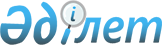 О проекте Закона Республики Казахстан "О ратификации Договора между Республикой Казахстан, Туркменистаном и Республикой Узбекистан о районе точки стыка государственных границ трех государств"Постановление Правительства Республики Казахстан от 5 мая 2018 года № 242
      Правительство Республики Казахстан ПОСТАНОВЛЯЕТ:
      внести на рассмотрение Мажилиса Парламента Республики Казахстан проект Закона Республики Казахстан "О ратификации Договора между Республикой Казахстан, Туркменистаном и Республикой Узбекистан о районе точки стыка государственных границ трех государств". ЗАКОН
РЕСПУБЛИКИ КАЗАХСТАН О ратификации Договора между Республикой Казахстан, Туркменистаном и Республикой Узбекистан о районе точки стыка государственных границ трех государств
      Ратифицировать Договор между Республикой Казахстан, Туркменистаном и Республикой Узбекистан о районе точки стыка государственных границ трех государств, совершенный в Самарканде 10 ноября 2017 года.
					© 2012. РГП на ПХВ «Институт законодательства и правовой информации Республики Казахстан» Министерства юстиции Республики Казахстан
				
      Премьер-Министр
Республики Казахстан

Б. Сагинтаев
Проект
      Президент
Республики Казахстан
